                                  Первые шаги в наукуВсероссийский детский конкурс научно-исследовательских и творческих работ «Первые шаги в науке» — это мероприятие для школьников в возрасте от 7-ми до 14 лет, которые занимаются научной и исследовательской деятельностью. Организатором которого, является, национальная система «Интеграция», она предлагает участникам создать проект со своими идеями, разработками или исследованиями и представить его для оценки перед экспертными жюри. Конкурс состоит из двух этапов – Всероссийский заочный конкурс и Всероссийский очный конкурс (детская конференция).В марте 2024 года стало известно, что впервые, выпускник детского сада «Морозко», учащийся 1 «Б» класса Байкитской средней школы Эвенкийского района, Пистогов Назар Андреевич, стал победителем заочного тура Всероссийского детского конкурса «Первые шаги в науку» и был приглашен для участие в очном туре в г. Москва на Всероссийскую конференцию со своей работой – «Я говорю: диабет – СТОП». Назар прекрасно представил свой проект на секции: «Медицина, психология и социология», результатом которого стало размещение видеоролика в социальных сетях: «Осторожно, сахарный диабет», записанного и смонтированного совместно с его мамой (она же научный руководитель) Миляевой Натальей Викторовной и создание ЛЭПБУКА «Я говорю: диабет – СТОП», в котором он сформировал  информацию о причинах и признаках данного заболевания, полезные и вредные продукты, игры для детей, а также им  подобраны наиболее вкусные блюда и опубликованы рецепты к ним рекомендуемые при сахарном диабете.По итогам очного конкурса – Пистогов Назар, стал обладателем диплома II-ой степени Всероссийской детской конференции «Первые шаги в науке» - 2024г., он достойно представил Эвенкийский район и готов идти дальше открывать новые горизонты. Пусть каждый шаг на его пути будет наполнен радостью открытий и новых знаний.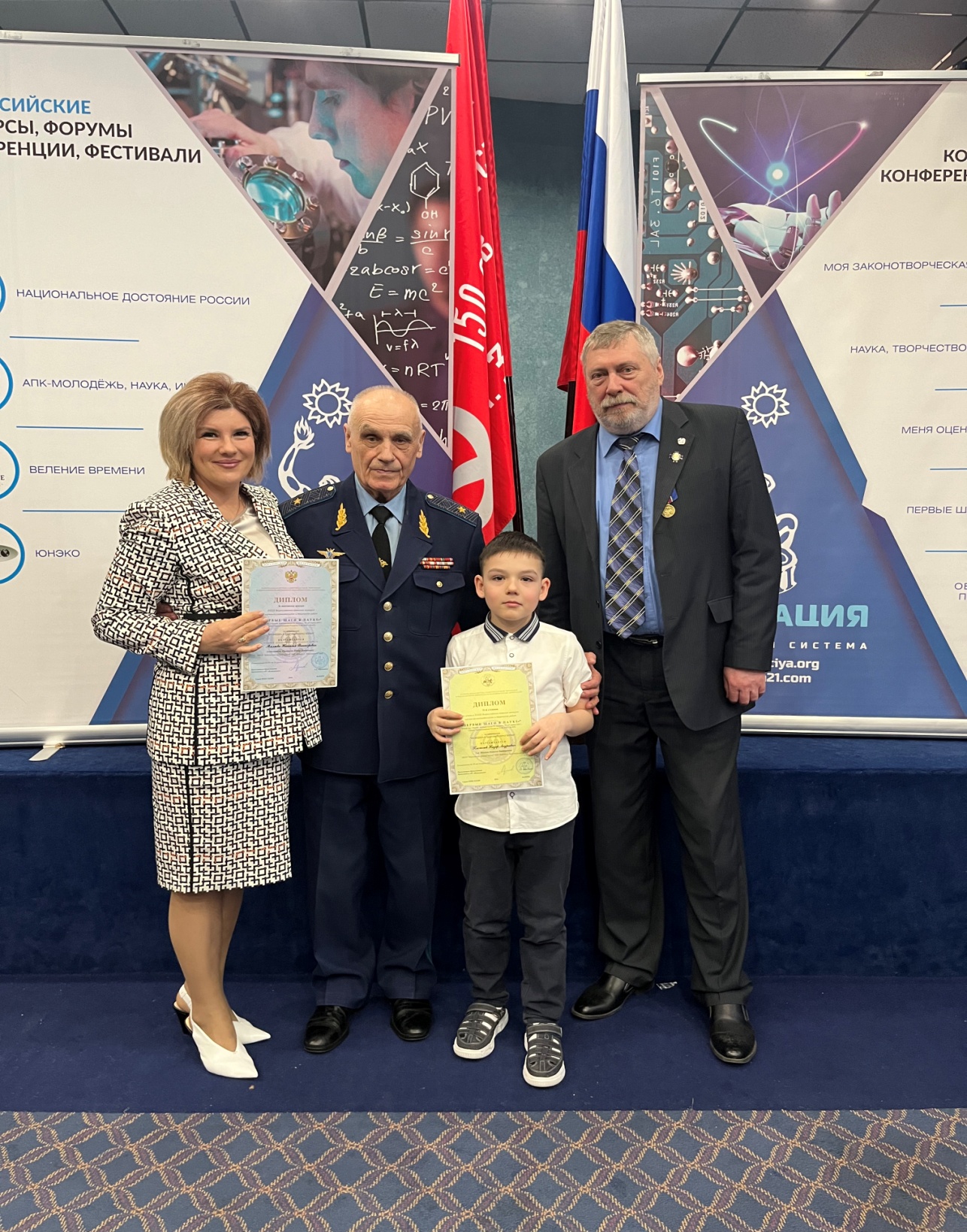 